01-297 Пожарный автомобиль ГАЗ-33027 "Газель" 4х4 объектовой ПЧ при ГАЗе с установкой порошкового тушения УПТ-600М "Вьюга" с емкостью 0.8 м3, вес порошка 600 ±50 кг, баллонов со сжатым воздухом 3 по 40 л, боевой расчет 3 чел., полный вес до 3.5 тн, ЗМЗ 90-110 лс, 110 км/час, 1 экз. установка от ООО «Фотон» г. Дзержинск, середина 2000-х г.  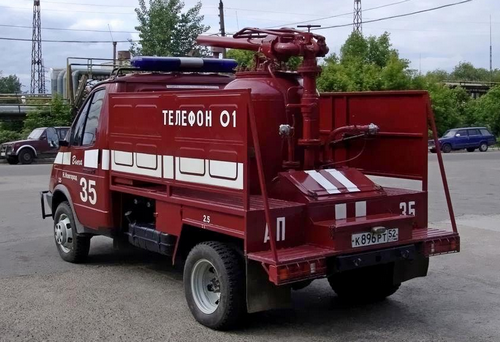  Спасибо Игорю Жукову. И не только за информацию об этой модели, а за все его труды по сохранению памяти о наших пожарных автомобилях. В данном случае наименование установки принято согласно каталога завода-изготовителя - УПТ-600М, следующая за ней УПТ-1000 весит более 2 т. Вполне вероятно, что И. Жуков прав, называя установку УПТ -800, ведь установки изготавливались под заказ, а не столь значительный перевес при эксплуатации на территории автозавода вполне допустим. Правда это будет подороже, да и потребуется 4-й баллон со сжатым воздухом. А может пожарные ГАЗа назвали так из-за объема емкости в 800 л?14.06.2008, 21:35 igorzhukov rcforum.ru Вот такая малютка порошкового тушения на шасси полноприводной "Газели" служит в одной из объектовых ПЧ при ГАЗе.  Называется УПТ-800 "Вьюга". Вроде бы изготовлена в одном экземпляре...igorzhukov-01.narod.ruОдин другого меньше В Нижнем Новгороде, в одной из объектовых ПЧ охраняющих Горьковский автозавод, стоят в расчёте два редких пожарных ГАЗика.  Честно скажу, я немного удивился, увидев лесопатрульную цистерну АЦ(Л)-1,0-30(33081)-4ВР в объектовой части при таком индустриальном гиганте. Оказалось, что машина переоборудована... в АВТОМОБИЛЬ ВОЗДУШНО-ПЕННОГО ТУШЕНИЯ!!! Конечно, использование АЦ в качестве пенного хода встречается сплошь и рядом. Но до этого случая, самые "маленькие" "пеновозы" которые мне встречались, были на базе 8Т311 с объёмом вывозимого пенообразователя около 2000 литров. А здесь всего 1000... Вторая машина оказалась ещё меньше первой... Полноприводная "Газель" (ГАЗ-33027), с установкой порошкового тушения УПТ-800 "Вьюга". Как видно из названия, запас порошка всего 800 кг. Но как говорят пожарные, для такого шасси и этого много... Эти два "малыша" выезжают на пожар всегда вместе, заменив собой списанный автомобиль комбинированного тушения АКТ на шасси ЗиЛ-133ГЯ.https://foton52.ru/fotogalereya/upt-600m_na_shassi_gazeli_nizhniy_novgorodУстановка порошкового пожаротушения УПТ-600М Установка порошкового пожаротушения УПТ-600М разработана по техническому заданию ЗАО "Транснефть", согласованному с ВНИИПО МВД РФ, прошла межведомственные испытания и рекомендована к серийному изготовлению. Может быть установлена стационарно или на подвижной технике грузоподъемностью не менее 1,5 т. УПТ-600М автономна и не требует никаких дополнительных энергоресурсов, кроме освещения в ночное время пульта управления и фароискателя. При размещении на высокоманевренных автомобилях типа "Газель", "Бычок" и т.п. обеспечивается удобство борьбы с пожарами в условиях производственных помещений, цехов, ангаров, складов, торговых павильонов, размеры проходов в которых затрудняют проезд и маневрирование пожарных автомобилей общего назначения. Установка, размещенная на снегоболотоходе, позволяет приблизиться к месту пожара в труднодоступных местах. Такой вариант оптимален при ликвидации пожаров на нефтяных скважинах, компрессорных и насосных станциях, трассах магистральных нефте- и газопроводов и других объектах газовой, нефтяной и нефтехимической промышленности.Основные характеристики:Компания ООО «ФОТОН» из г. Дзержинска Нижегородской области создана в 1998 году как разработчик и производитель систем порошкового пожаротушения серии "УПТ", и по сей день данное направление является основным в деятельности компании. Область применения УПТ широка и обеспечивает пожарную безопасность в зданиях общественного и административно-бытового назначения, в производственных и складских помещениях, гаражах, торговых залах, офисах, складах ЛВЖ, электрических и дизельных подстанциях, нефте и газоперерабатывающих предприятиях, тоннелях, коллекторах и т.д. Установки пожаротушения могут применяться для тушения на защищаемой площади, как для локального тушения по площади, так и тушения всего защищаемого объема. В отличие от традиционных средств тушения (водяные, пенные, аэрозольные, газовые), порошковые системы импульсного типа имеют ряд преимуществ:- возможность ликвидации загорания твердых горючих материалов, горючих жидкостей и электроустановок под напряжением- возможность применения установок пожаротушения в неотапливаемых помещениях с диапазоном температур от -50оС до +50оС- не требуется защита чувствительного оборудования от повреждения водой и, соответственно, устройства сбора и удаления воды после срабатывания спринклерной (дренчерной) системы пожаротушения- отсутствие косвенного ущерба от автоматического пожаротушения- возможность ликвидации пожара в самом начале его обнаружения (низкая инерционность системы пожаротушения) Летом 1995 года Горьковский автозавод выпустил небольшую серию полноприводных ГАЗ 33027 с двухскатной ошиновкой сзади и постоянным полным приводом. Модификация предназначалась для работы в труднопроходимых районах и на грунтовых дорогах. В 2003 году серия ГАЗ 3302 пережила незначительный рестайлинг, сделавший дизайн более привлекательным. Следующего обновления пришлось ждать 7 лет. Глобальная модернизация привела к смене названия. Машина стала именоваться «ГАЗель-Бизнес».Полная масса, кг  1350Масса огнетушащего порошка, кг600 ±50Рабочее давление, МПа 0,8Рабочая температура, °С:
максимальная
минимальная     +50
-50Диаметр ёмкости, мм  1200Номинальный объем, м30,8Наличие лафетного ствола, Dy/мм1/100Наличие выходов под ручные стволы, Dy/мм2/50Расход порошка:
через лафетный ствол, кг/с
через ручной ствол, кг/с  30
3Дальность подачи порошка, не менее:
через лафетный ствол, м
через ручной ствол, м30
10Количество баллонов с газом/объем, л3/40Гарантийный срок эксплуатации, лет количество циклов нагружения11000